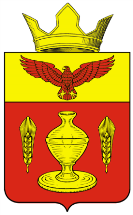 ВОЛГОГРАДСКАЯ ОБЛАСТЬ ПАЛЛАСОВСКИЙ МУНИЦИПАЛЬНЫЙ РАЙОНАДМИНИСТРАЦИЯ  ГОНЧАРОВСКОГО СЕЛЬСКОГО ПОСЕЛЕНИЯПОСТАНОВЛЕНИЕ «05» декабря  2017 г.                п. Золотари                                 № 73«Об определении стоимости услуг,предоставляемых на территории Гончаровскогосельского поселения, согласно гарантированномуперечню услуг по погребению и требований к их качеству»Во исполнение статьи 9, пункта 3 статьи 12, статьи 26 Федерального закона Российской Федерации от 12.01.1996 N 8-ФЗ "О погребении и похоронном деле", Законом Волгоградской области от 03.04.2007 N 1436-ОД "О погребении и похоронном деле в Волгоградской области", руководствуясь постановлением Правительства Российской Федерации от 26 января 2017 N 88 "Об утверждении размера индексации выплат, размера и компенсаций в 2017 году", Федеральным законом от 06.04.2015 N 68-ФЗ "О приостановлении действия положений отдельных законодательных актов Российской Федерации в части порядка индексации окладов денежного содержания государственных гражданских служащих, военнослужащих и приравненных к ним лиц, должностных окладов судей, выплат, пособий и компенсаций и признании утратившим силу Федерального закона "О приостановлении действия части 11 статьи 50 Федерального закона "О государственной гражданской службе Российской Федерации" в связи с Федеральным законом "О федеральном бюджете на 2015 год и на плановый период 2016 и 2017 годов", Федеральным законом от 06 октября . N 131-ФЗ "Об общих принципах организации местного самоуправления в Российской Федерации", руководствуясь  Уставом Гончаровского сельского поселения, администрация Гончаровского сельского поселения ПОСТАНОВЛЯЕТ:1. Определить стоимость услуг, предоставляемых на территории Гончаровского сельского поселения, согласно гарантированному перечню услуг по погребению за счет средств Пенсионного фонда Российской Федерации, федерального бюджета, Фонда социального страхования Российской Федерации (приложение № 1 к постановлению).2. Установить качество предоставляемых услуг, предусмотренных гарантированным перечнем услуг по погребению, в соответствии с требованиями (приложение № 2 к постановлению).3. Определить стоимость услуг, предоставляемых согласно гарантированному перечню по погребению умерших (погибших), не имеющих супруга, близких родственников, иных родственников либо законного представителя умершего или при невозможности осуществлять ими погребение, а также при отсутствии иных лиц, взявших на себя обязанности (приложение № 3 к постановлению).4. Установить качество предоставляемых услуг, предусмотренных гарантированным перечнем услуг по погребению умерших (погибших), не имеющих супруга, близких родственников, иных родственников либо законного представителя умершего или при невозможности осуществить ими погребение, а также при отсутствии иных лиц, взявших на себя обязанности (приложение № 4).         5. Контроль за исполнением настоящего постановления оставляю за собой. 6. Настоящее постановление вступает в силу со дня официального опубликования (обнародования) и распространяет свое действие на правоотношения, возникшие с 1 февраля 2017 года.Глава Гончаровского сельского поселения 	                                                                               К. У. НуркатовРег. №73/2017г.Приложение №1 к постановлению Администрации Гончаровского сельского поселения от «05» декабря 2017 № 73СТОИМОСТЬ УСЛУГ, ПРЕДОСТАВЛЯЕМЫХ НА ТЕРРИТОРИИГОНЧАРОВСКОГО СЕЛЬСКОГО ПОСЕЛЕНИЯ, СОГЛАСНО ГАРАНТИРОВАННОМУПЕРЕЧНЮ УСЛУГ ПО ПОГРЕБЕНИЮПриложение №2 к постановлению Администрации Гончаровского сельского поселения от «05» декабря 2017 № 73КАЧЕСТВО  ПРЕДОСТАВЛЯЕМЫХ УСЛУГ, ПРЕДУСМОТРЕННЫХГАРАНТИРОВАННЫМ ПЕРЕЧНЕМ УСЛУГ ПО ПОГРЕБЕНИЮПриложение №3 к постановлению Администрации Гончаровского сельского поселения от «05» декабря 2017 № 73СТОИМОСТЬ УСЛУГ, ПРЕДОСТАВЛЯЕМЫХ НА ТЕРРИТОРИИ ГОНЧАРОВСКОГО СЕЛЬСКОГО ПОСЕЛЕНИЯ, СОГЛАСНО ГАРАНТИРОВАННОМУ ПЕРЕЧНЮ УСЛУГПО ПОГРЕБЕНИЮ УМЕРШИХ (ПОГИБШИХ), НЕ ИМЕЮЩИХ СУПРУГА,БЛИЗКИХ РОДСТВЕННИКОВ, ИНЫХ РОДСТВЕННИКОВ ЛИБО ЗАКОННОГОПРЕДСТАВИТЕЛЯ УМЕРШЕГО ИЛИ ПРИ НЕВОЗМОЖНОСТИ ОСУЩЕСТВЛЯТЬИМИ ПОГРЕБЕНИЕ, А ТАКЖЕ ПРИ ОТСУТСТВИИ ИНЫХ ЛИЦ, ВЗЯВШИХНА СЕБЯ ОБЯЗАННОСТИ ОСУЩЕСТВИТЬ ПОГРЕБЕНИЕПриложение №4 к постановлению Администрации Гончаровского сельского поселения от «05» декабря 2017 № 73КАЧЕСТВО ПРЕДОСТАВЛЯЕМЫХ УСЛУГ, ПРЕДУСМОТРЕННЫХНА ТЕРРИТОРИИ ГОНЧАРОВСКОГО СЕЛЬСКОГО ПОСЕЛЕНИЯ,СОГЛАСНО ГАРАНТИРОВАННОМУ ПЕРЕЧНЮ УСЛУГ ПО ПОГРЕБЕНИЮУМЕРШИХ (ПОГИБШИХ), НЕ ИМЕЮЩИХ СУПРУГА, БЛИЗКИХРОДСТВЕННИКОВ, ИНЫХ РОДСТВЕННИКОВ ЛИБО ЗАКОННОГОПРЕДСТАВИТЕЛЯ УМЕРШЕГО ИЛИ ПРИ НЕВОЗМОЖНОСТИ ОСУЩЕСТВЛЯТЬИМИ ПОГРЕБЕНИЕ, А ТАКЖЕ ПРИ ОТСУТСТВИИ ИНЫХ ЛИЦ, ВЗЯВШИХНА СЕБЯ ОБЯЗАННОСТИ ОСУЩЕСТВИТЬ ПОГРЕБЕНИЕNп/пПеречень услуг по погребениюЕдиница измеренияПредельная стоимость (рублей)1Оформление документов, необходимых для погребенияодни похороныбесплатно2Предоставление и доставка гроба и других предметов:2Гроб деревянный недрапированный взрослыйодна штука1848,592Погрузка и выгрузка гроба и других предметов в автокатафалк и доставка на дом или в моргодни похороны773,433Перевозка тела умершего на кладбище:3Облачение тела. Вынос гроба с телом из морга или домаодни похороны265,763Услуги автокатафалкаодни похороны571,554Погребение:4Разметка, расчистка места для могилы, рытье могилы механизированным способом (без надмогильных сооружений)одна могила1172,024Поднос гроба с телом умершего на кладбищеодни похороны251,914Погребение (опускание гроба в могилу, закапывание могилы, устройство надмогильного холма и установка регистрационной таблички)одни похороны678,99Всего5562,25Nп/пНаименование услугКраткое описание работ1Оформление документов, необходимых для погребенияПолучение документов, удостоверяющих личность умершего. Выяснение места нахождения покойного, выезд в поликлинику, больницу или морг для оформления документов. Выезд в орган ЗАГС для получения свидетельства о смерти и справки для получения пособия на погребение. Доставка документов заказчику2Предоставление гробаГроб стандартный, строганный из натуральных пиломатериалов толщиной 25 - , обитый внутри пленкой, с ножками (размер 2,0 x 0,7 x )2Доставка гроба и похоронных принадлежностей (венки, цветы и пр.) из магазина-салона на дом или в моргПогрузка гроба и похоронных принадлежностей (независимо от их количества) в автокатафалк.Доставка их одним рейсом на дом или в морг в назначенное время, разгрузка и подъем на первый этаж. Стоимостью доставки гроба и других предметов, необходимых для погребения, предусмотрена их доставка из салона-магазина в место нахождения тела (умершего) на расстояние до , включая обратный холостой пробег3Облачение тела. Вынос гроба с телом умершего и сопровождение к месту захоронения. Перевозка гроба с телом умершего и сопровождение лиц из дома или морга до места захороненияПрибытие бригады из 4 человек, осуществляющей вынос гроба с телом к дому или моргу. Вынос гроба с телом из дома или морга с кратковременной остановкой (до 20 минут). Установка гроба в автокатафалк, сопровождение в пути. Вынос и установка гроба с телом на месте захоронения. Предоставление автокатафалка для перевозки гроба с телом умершего и сопровождающих лиц из дома или морга до места захоронения. Продолжительность похорон до 2,5 часа. В стоимость перевозки автокатафалком умершего входит перевозка от нахождения тела умершего на расстояние до , включая обратный холостой пробег4ПогребениеРасчистка и разметка места для рытья могилы. Рытье могилы механизированным способом продолжительностью 1,6 часа с доработкой могилы вручную. Поднос гроба с телом умершего на кладбище, забивание крышки гроба, опускание в могилу. Засыпание могилы вручную и устройство надмогильного холма. Установка регистрационной таблички и венков на могилеNп/пПеречень услуг по погребениюЕдиница измеренияПредельная стоимость (рублей)1Оформление документов, необходимых для погребенияодни похороныбесплатно2Предоставление и доставка гроба и других предметов:2Гроб деревянный недрапированный взрослыйодна штука1648,592Погрузка и выгрузка гроба и других предметов в автокатафалк и доставка на дом или в моргодни похороны773,433Облачение тела1 человек200,004Перевозка тела умершего на кладбище:4Облачение тела. Вынос гроба с телом из морга или домаодни похороны265,764Услуги автокатафалкаодни похороны571,555Погребение:5Разметка, расчистка места для могилы, рытье могилы механизированным способом (без надмогильных сооружений)одна могила1172,025Поднос гроба с телом умершего на кладбищеодни похороны251,915Погребение (опускание гроба в могилу, закапывание могилы, устройство надмогильного холма и установка регистрационной таблички)одни похороны678,99Всего5562,25Nп/пНаименование услугКраткое описание работ по времени1Оформление документов, необходимых для погребенияПолучение документов, удостоверяющих личность умершего. Выяснение места нахождения покойного, выезд в поликлинику, больницу или морг для оформления документов. Выезд в орган ЗАГС для получения свидетельства о смерти и справки для получения пособия на погребение. Доставка документов заказчику2Предоставление гробаГроб стандартный, строганный из натуральных пиломатериалов толщиной 25 - , обитый внутри пленкой, с ножками (размер 2,0 x 0,7 x )2Доставка гроба и похоронных принадлежностей (венки, цветы и пр.) из магазина-салона на дом или в моргПогрузка гроба и похоронных принадлежностей (независимо от их количества) в автокатафалк.Доставка их одним рейсом на дом или в морг в назначенное время, разгрузка и подъем на первый этаж. Стоимостью доставки гроба и других предметов, необходимых для погребения, предусмотрена их доставка из салона-магазина в место нахождения тела (умершего) на расстояние до , включая обратный холостой пробег3Облачение тела. Вынос гроба с телом умершего и сопровождение к месту захоронения. Перевозка гроба с телом умершего и сопровождение лиц из дома или морга до места захороненияПрибытие бригады из 4 человек, осуществляющей вынос гроба с телом к дому или моргу. Вынос гроба с телом из дома или морга с кратковременной остановкой (до 20 минут). Установка гроба в автокатафалк, сопровождение в пути. Вынос и установка гроба с телом на месте захоронения. Предоставление автокатафалка для перевозки гроба с телом умершего и сопровождающих лиц из дома или морга до места захоронения. Продолжительность похорон до 2,5 часа. В стоимость перевозки автокатафалком умершего входит перевозка от нахождения тела умершего на расстояние до , включая обратный холостой пробег4ПогребениеРасчистка и разметка места для рытья могилы. Рытье могилы механизированным способом продолжительностью 1,6 часа с доработкой могилы вручную. Поднос гроба с телом умершего на кладбище, забивание крышки гроба, опускание в могилу. Засыпание могилы вручную и устройство надмогильного холма. Установка регистрационной таблички и венков на могиле